Business BTEC L3Unit 3B: Explore The Personal Finance SectorRoad MapRoad MapRoad MapRoad MapRoad MapRoad MapIn this unit you will investigate business calculations and business performanceLG1: KnowledgeLG2: ApplicationLG3: SkillsAssessment GradesIn this unit you will investigate business calculations and business performanceLG1: KnowledgeLG2: ApplicationLG3: SkillsIn this unit you will investigate business calculations and business performanceLG1: KnowledgeLG2: ApplicationLG3: SkillsIn this unit you will investigate business calculations and business performanceLG1: KnowledgeLG2: ApplicationLG3: SkillsIn this unit you will investigate business calculations and business performanceLG1: KnowledgeLG2: ApplicationLG3: SkillsIn this unit you will investigate business calculations and business performanceLG1: KnowledgeLG2: ApplicationLG3: SkillsThemesLearning Goals/Outcomes/ContentLearning Goals/Outcomes/ContentLearning Goals/Outcomes/Content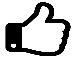 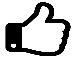 B1: Features of financial institutionsLG1: Know the types of organisations and their advantages and disadvantagesLG2: Consider impact of role of bank of England on individuals and organisationsLG2: Outline the advantages and disadvantages considering needs of individualsLG1: Know the types of organisations and their advantages and disadvantagesLG2: Consider impact of role of bank of England on individuals and organisationsLG2: Outline the advantages and disadvantages considering needs of individualsLG1: Know the types of organisations and their advantages and disadvantagesLG2: Consider impact of role of bank of England on individuals and organisationsLG2: Outline the advantages and disadvantages considering needs of individualsB2 Communicating with customersLG1: Know methods of interacting with customers and advantages and disadvantages.LG2: Discuss the advantages and disadvantages of the methods of banking for given individualsLG3: Analyse how technology has impacted on the methodLG1: Know methods of interacting with customers and advantages and disadvantages.LG2: Discuss the advantages and disadvantages of the methods of banking for given individualsLG3: Analyse how technology has impacted on the methodLG1: Know methods of interacting with customers and advantages and disadvantages.LG2: Discuss the advantages and disadvantages of the methods of banking for given individualsLG3: Analyse how technology has impacted on the methodB3: Consumer protection in relation to personal financeLG1: Know the Function, role and responsibilities of: FCA; FOS; FSCS; OFTLG1: Know the key principles of the consumer credit act (legislation).LG2: Apply Consumer Credit Act to individual casesLG3: Analyse and evaluate the need for regulation in the personal finance marketLG1: Know the Function, role and responsibilities of: FCA; FOS; FSCS; OFTLG1: Know the key principles of the consumer credit act (legislation).LG2: Apply Consumer Credit Act to individual casesLG3: Analyse and evaluate the need for regulation in the personal finance marketLG1: Know the Function, role and responsibilities of: FCA; FOS; FSCS; OFTLG1: Know the key principles of the consumer credit act (legislation).LG2: Apply Consumer Credit Act to individual casesLG3: Analyse and evaluate the need for regulation in the personal finance marketB4 Information guidance and adviceLG1: Know the function, role and responsibilities, advantages and disadvantages of: Citizens Advice; independent financial advisor (IFA); price comparison websites; money advice service; debt counsellors; Individual Voluntary Arrangements (IVAs); Bankruptcy.LG2: Identify support for given individualsLG3: Analyse and evaluate the sources of adviceLG1: Know the function, role and responsibilities, advantages and disadvantages of: Citizens Advice; independent financial advisor (IFA); price comparison websites; money advice service; debt counsellors; Individual Voluntary Arrangements (IVAs); Bankruptcy.LG2: Identify support for given individualsLG3: Analyse and evaluate the sources of adviceLG1: Know the function, role and responsibilities, advantages and disadvantages of: Citizens Advice; independent financial advisor (IFA); price comparison websites; money advice service; debt counsellors; Individual Voluntary Arrangements (IVAs); Bankruptcy.LG2: Identify support for given individualsLG3: Analyse and evaluate the sources of advice